ｚ　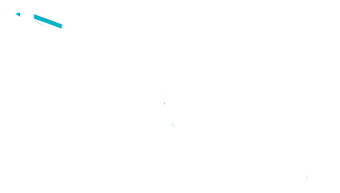 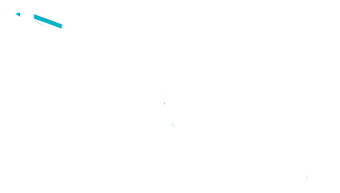 労働力人口が減少していく中、労働生産性を上げて成長を持続させるため、長時間労働の削減など、働き方を見直すことが必要不可欠となっています。福井労働局では、働き方の見直しの取組を進めようと考えている企業に対して、当局配置の「働き方・休み方改善コンサルタント」が訪問し、お悩みの解決に向けた効果的な取組についてアドバイスや情報提供等を行っております。コンサルティングは是正指導を目的としたものではありませんのでお気軽にご利用下さい。相談内容の秘密は厳守されます。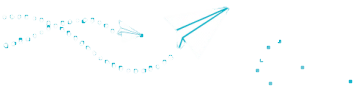 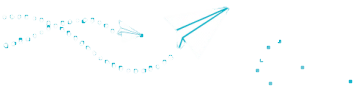 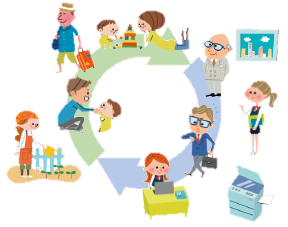 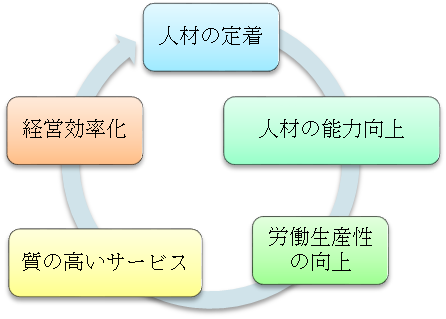 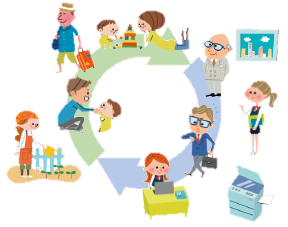 年　　　　月　　　　日福井労働局　雇用環境・均等室働き方・休み方改善コンサルタント　行（FAX　0776（22）4920）働き方・休み方改善コンサルティング申込書個別訪問日時については、別途ご連絡の上、日程調整させていただきます。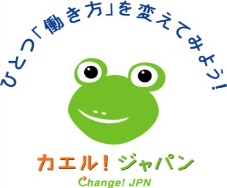 事　業　場名　称事　業　場所在地〒　　　－ご　担　当　者部　署ご　担　当　者職氏名ご　担　当　者電話番号（　　　　　　　）　　　　　－ご　担　当　者FAX番号（　　　　　　　）　　　　　－相談内容希望日時第１希望年　　月　　日（　）　　午前　・午後希望日時第２希望年　　月　　日（　）　　午前　・午後